Беседа с детьми «Пожарная безопасность»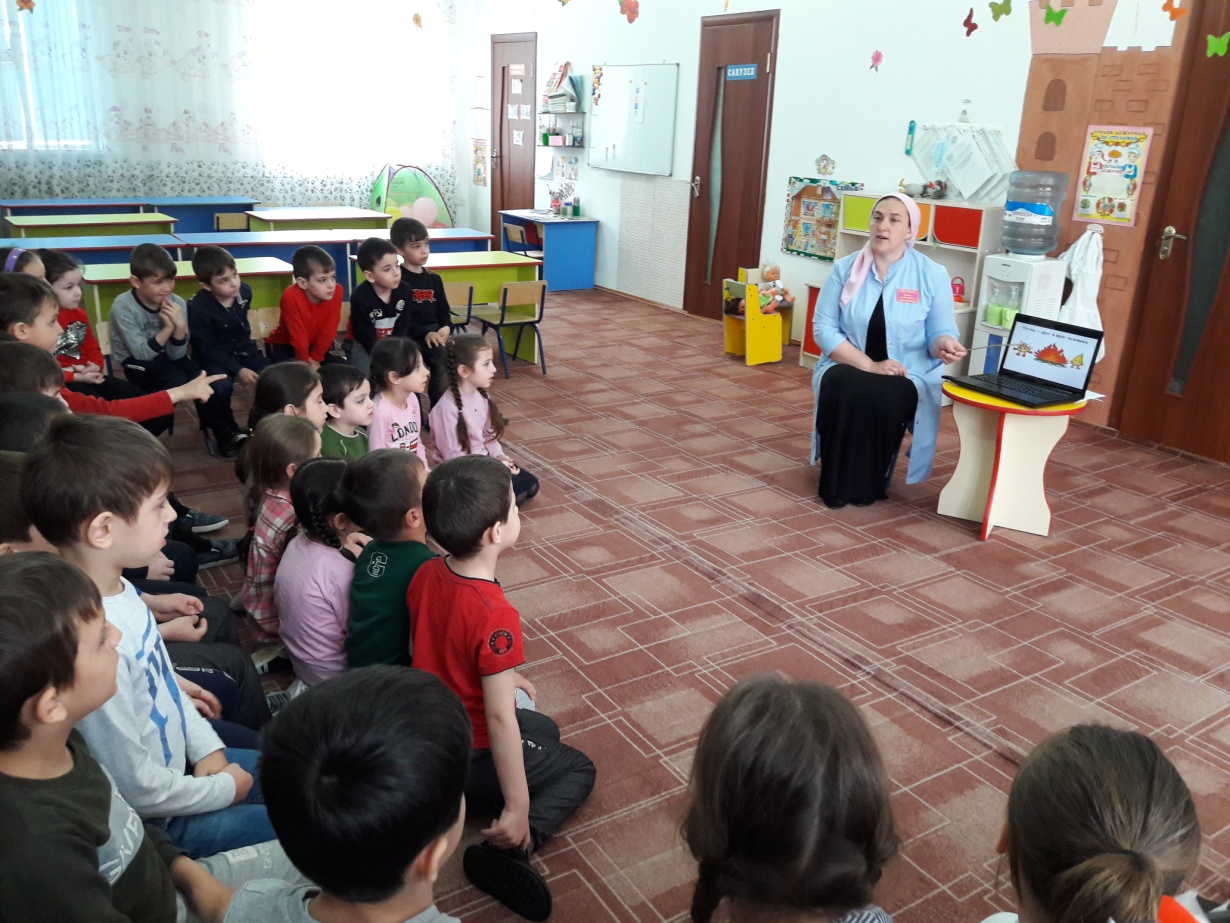 Учитель дефектолог: Цагаева А.М.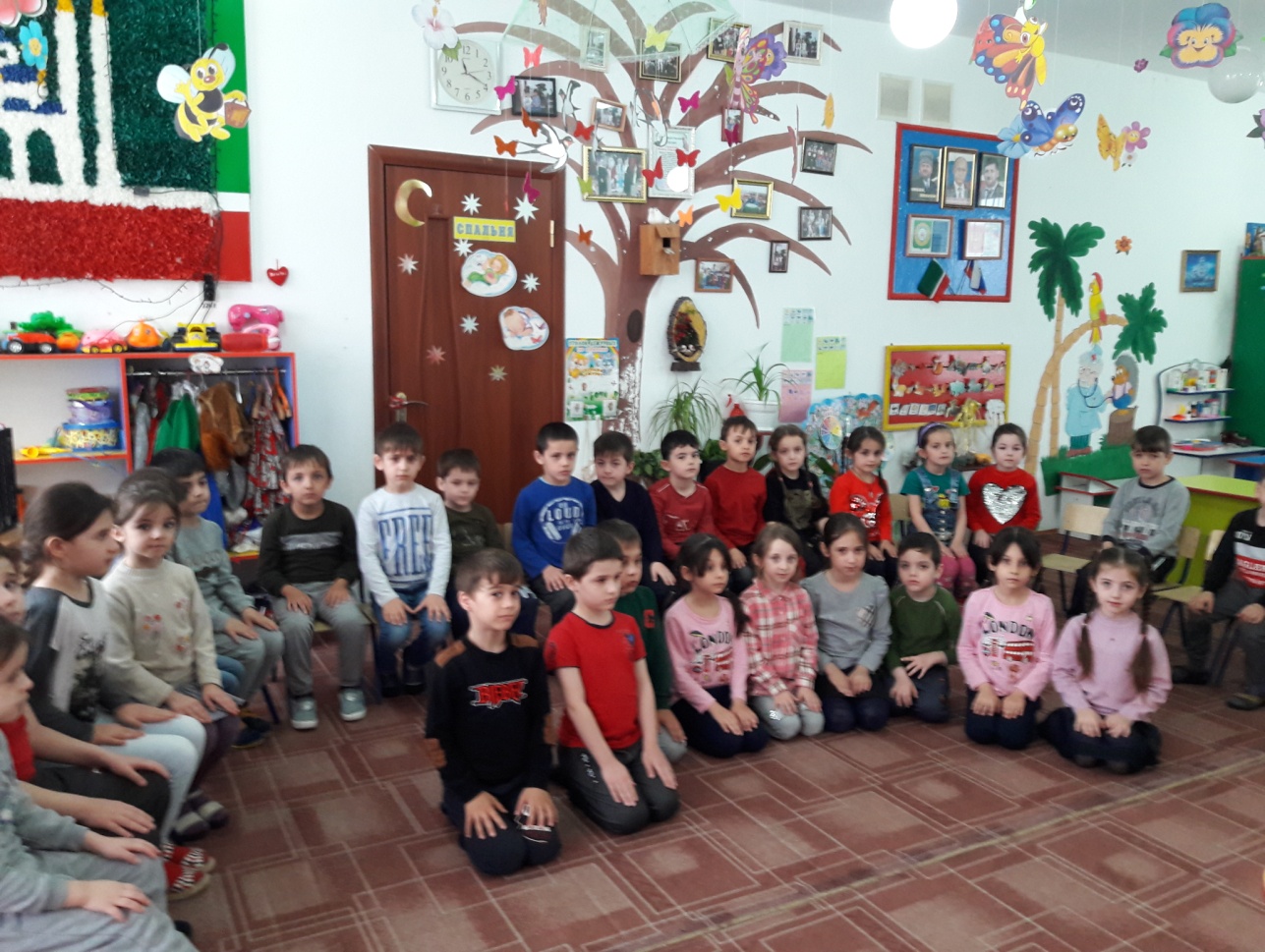 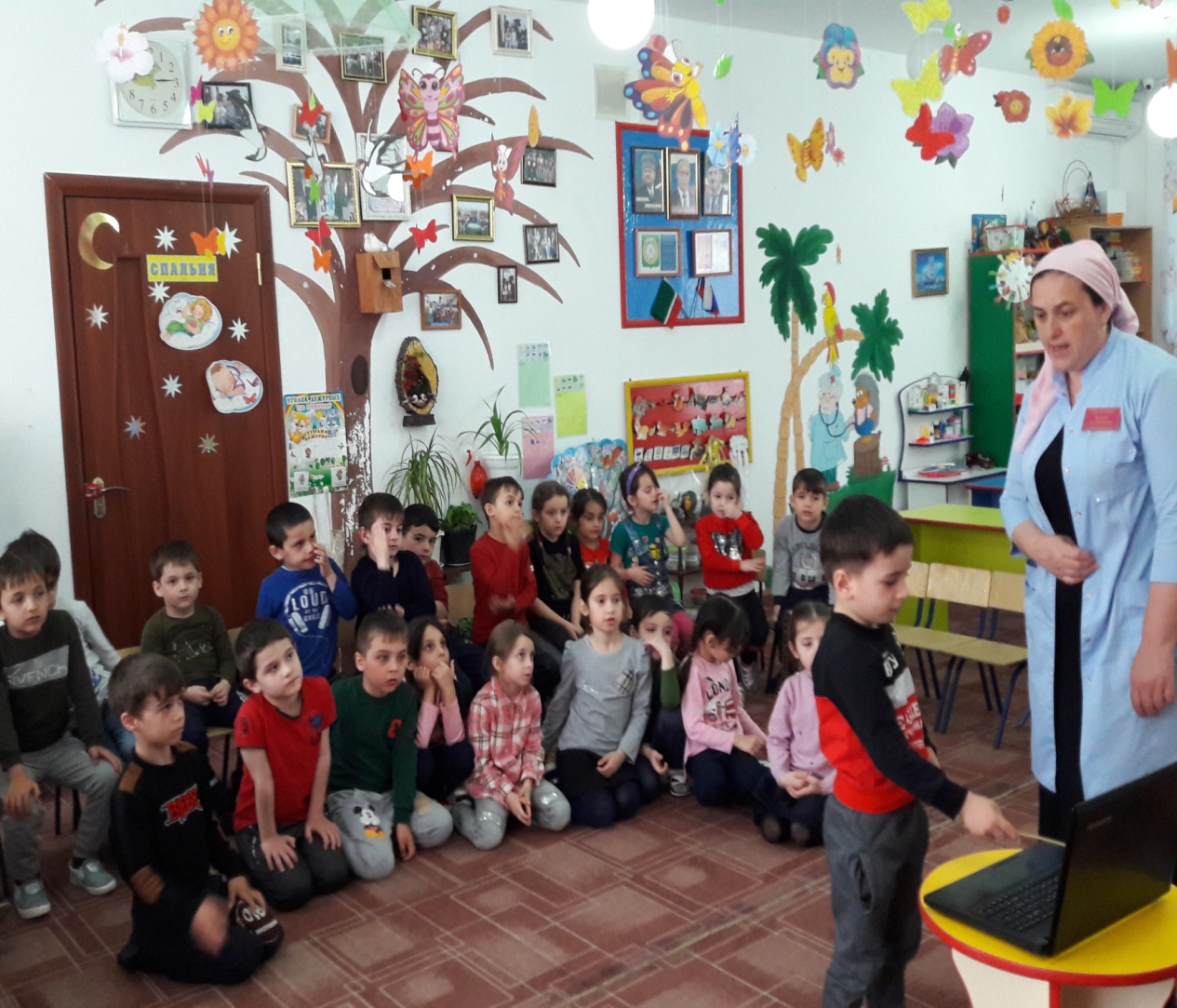 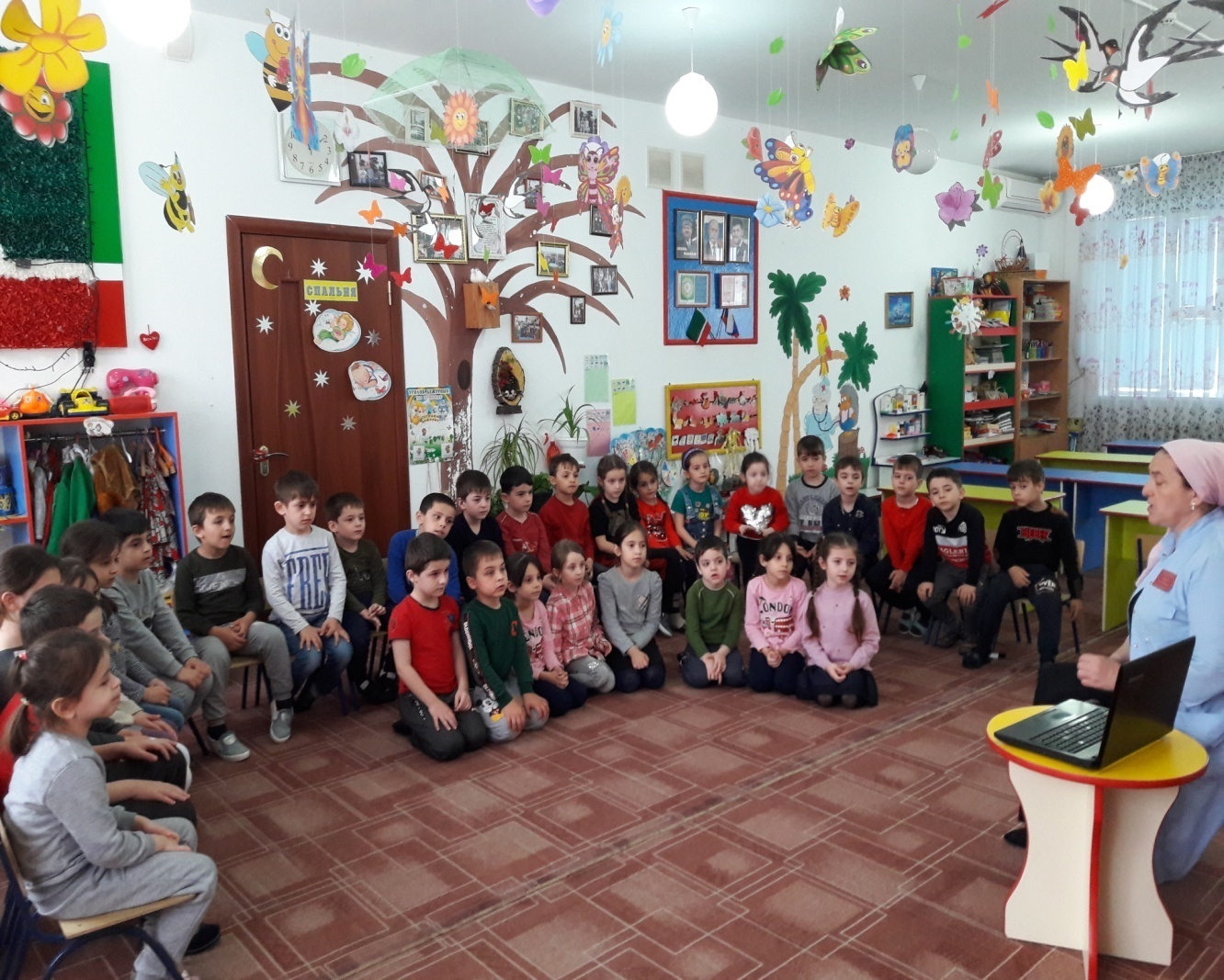 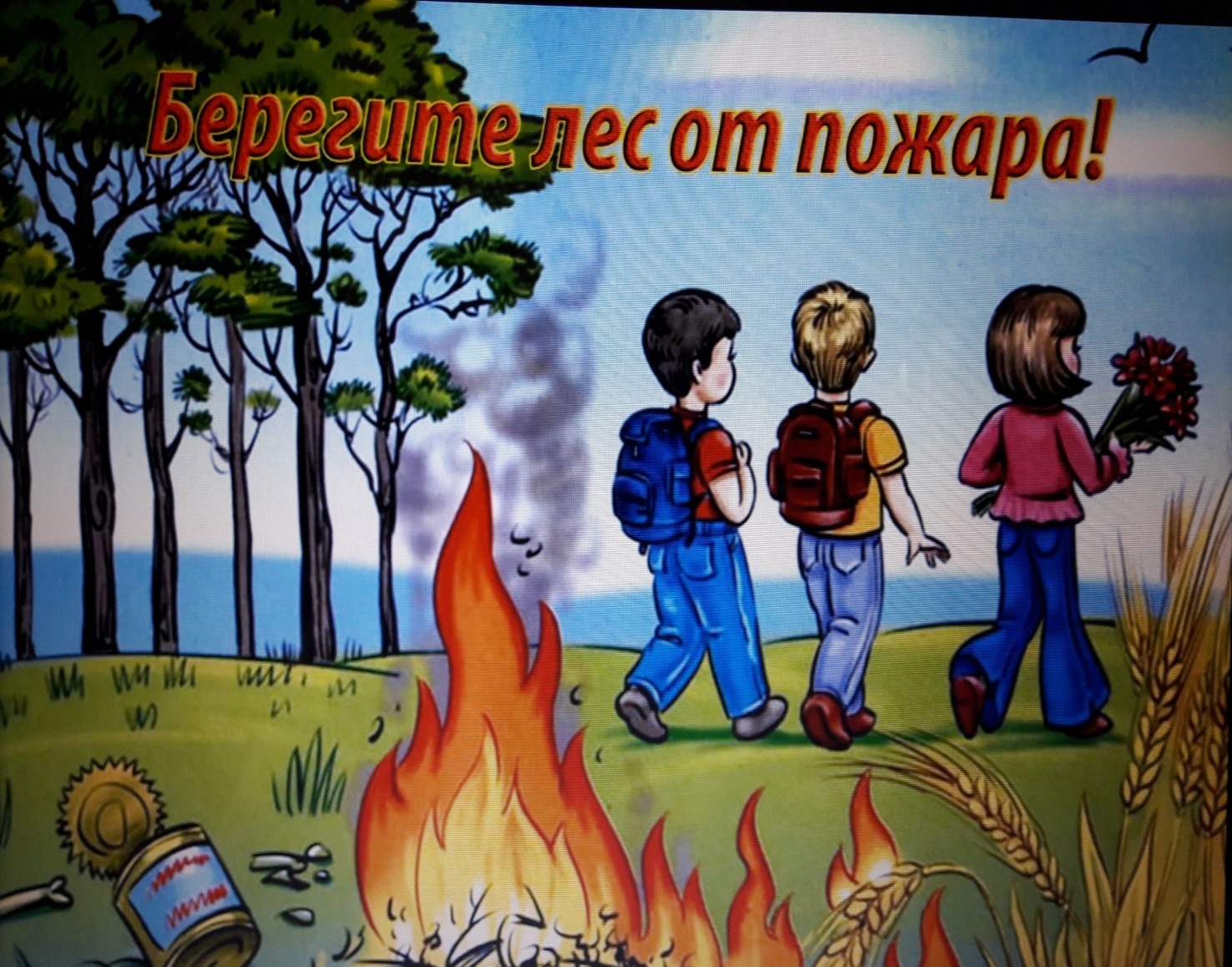 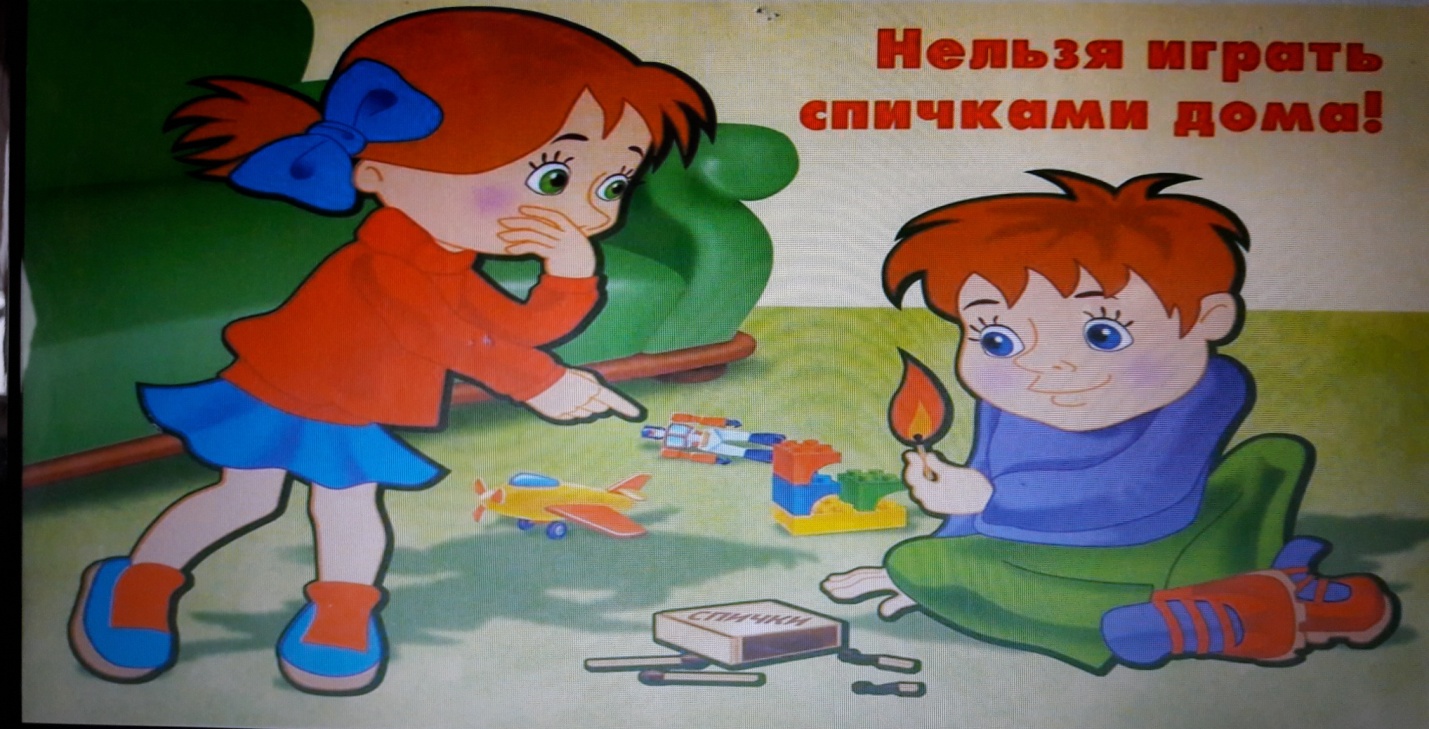 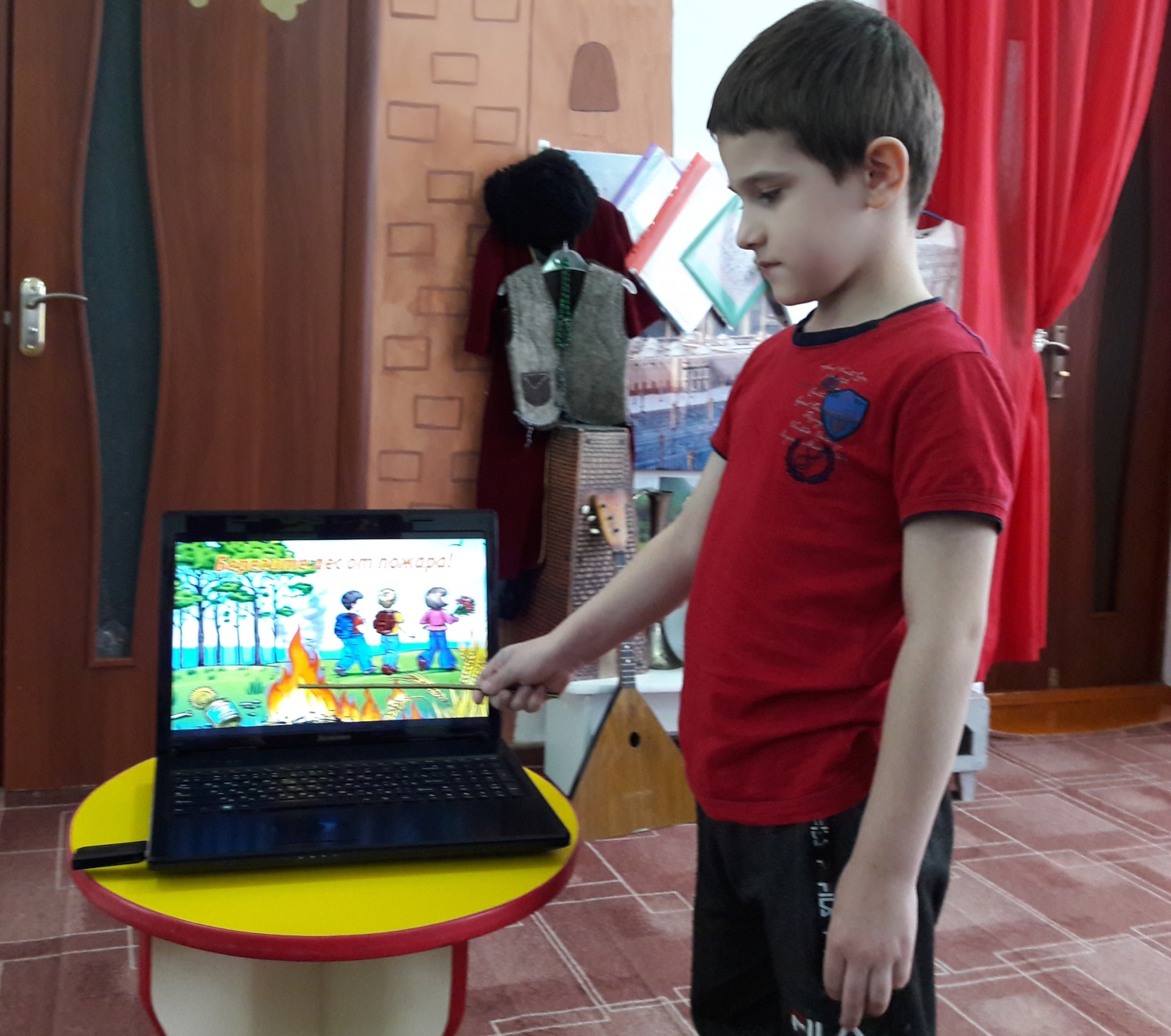 